Alternative geography- European landmarks Draw a line to match the European landmark to its location and name. I have done one for you. 		Tower of Pisa			England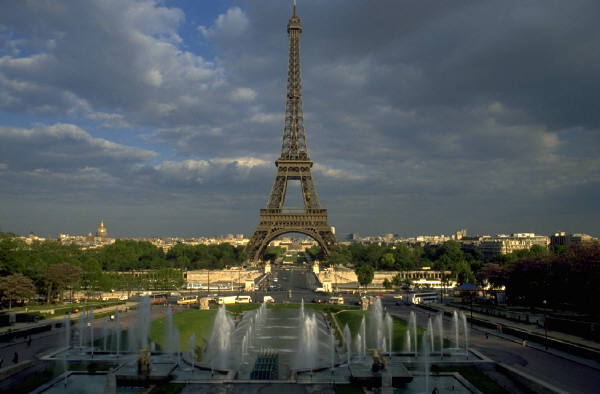 		Tower Bridge			France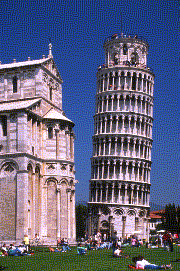 		Eiffel Tower			England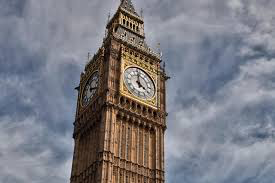 		The colosseum 		Italy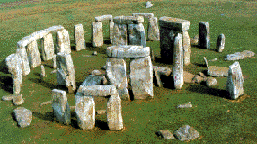 		Big Ben				Italy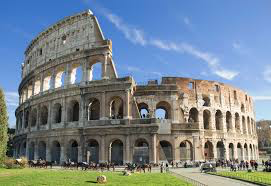 		Stonehenge			England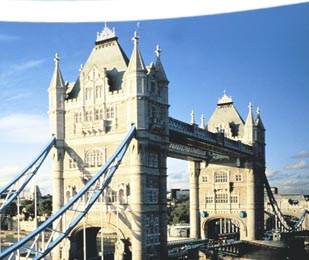 